Format – 9CHAMUNDESHWARI ELECTRICITY SUPPLY CORPORATION LIMITED, MYSORE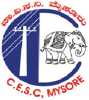 (A Government, of Karnataka Undertaking)Commissioning & Synchronizing report of SRTPV system                              (Net/Gross metering)A. Consumer Details A. Consumer Details A. Consumer Details A. Consumer Details A. Consumer Details A. Consumer Details A. Consumer Details A. Consumer Details 1Name of the Consumer2Category3RR No./Account ID/Connection ID4Pole NumberBMeter DetailsBi-directional MeterBi-directional MeterBi-directional MeterBi-directional MeterBi-directional MeterExisting  MeterBMeter DetailsMain MeterMain MeterMain MeterCheck MeterCheck MeterExisting  Meter1Meter make: 1ph / 3 ph2Type3Serial number4Capacity5Meter constant6Initial reading (Tri vector parameters)Initial reading (Tri vector parameters)Initial reading (Tri vector parameters)Initial reading (Tri vector parameters)Initial reading (Tri vector parameters)Initial reading (Tri vector parameters)Initial reading (Tri vector parameters)i) Importii) ExportNote:Note:Note:Note:Note:Note:Note:Note:1.  The Bi-directional meter records solar generation and existing meter records installation consumption in case of Gross metering.1.  The Bi-directional meter records solar generation and existing meter records installation consumption in case of Gross metering.1.  The Bi-directional meter records solar generation and existing meter records installation consumption in case of Gross metering.1.  The Bi-directional meter records solar generation and existing meter records installation consumption in case of Gross metering.1.  The Bi-directional meter records solar generation and existing meter records installation consumption in case of Gross metering.1.  The Bi-directional meter records solar generation and existing meter records installation consumption in case of Gross metering.1.  The Bi-directional meter records solar generation and existing meter records installation consumption in case of Gross metering.1.  The Bi-directional meter records solar generation and existing meter records installation consumption in case of Gross metering.2.  The Bi-directional meter records export of solar energy to grid and Import of energy by the installation. Existing meter records the total solar energy generated.2.  The Bi-directional meter records export of solar energy to grid and Import of energy by the installation. Existing meter records the total solar energy generated.2.  The Bi-directional meter records export of solar energy to grid and Import of energy by the installation. Existing meter records the total solar energy generated.2.  The Bi-directional meter records export of solar energy to grid and Import of energy by the installation. Existing meter records the total solar energy generated.2.  The Bi-directional meter records export of solar energy to grid and Import of energy by the installation. Existing meter records the total solar energy generated.2.  The Bi-directional meter records export of solar energy to grid and Import of energy by the installation. Existing meter records the total solar energy generated.2.  The Bi-directional meter records export of solar energy to grid and Import of energy by the installation. Existing meter records the total solar energy generated.2.  The Bi-directional meter records export of solar energy to grid and Import of energy by the installation. Existing meter records the total solar energy generated.C. Grid Tied InverterC. Grid Tied InverterC. Grid Tied InverterC. Grid Tied InverterC. Grid Tied InverterC. Grid Tied InverterC. Grid Tied InverterC. Grid Tied Inverter1MakeMake2Serial numberSerial number3CapacityCapacity4Input voltageInput voltage5Output voltageOutput voltage6Whether Anti-islanding feature is in working conditionWhether Anti-islanding feature is in working conditionYes/NoYes/NoYes/NoYes/NoYes/NoD. PV ModuleD. PV ModuleD. PV ModuleD. PV ModuleD. PV ModuleD. PV ModuleD. PV ModuleD. PV Module1MakeMakeMake2Serial numberSerial numberSerial number3Type of moduleType of moduleType of module4Capacity of each moduleCapacity of each moduleCapacity of each module5Number of modulesNumber of modulesNumber of modules6Total capacity of moduleTotal capacity of moduleTotal capacity of moduleEEarthing verified: DC earthing, AC earthing, LA earthing of SRTPV systemEarthing verified: DC earthing, AC earthing, LA earthing of SRTPV systemEarthing verified: DC earthing, AC earthing, LA earthing of SRTPV systemYes/NoYes/NoYes/NoYes/NoFDetails of protective system availableDetails of protective system availableDetails of protective system available AC & DC DB: Yes/No AC & DC DB: Yes/No AC & DC DB: Yes/No AC & DC DB: Yes/NoFDetails of protective system availableDetails of protective system availableDetails of protective system available  Manual Switch solar side: Yes/No  Manual Switch solar side: Yes/No  Manual Switch solar side: Yes/No  Manual Switch solar side: Yes/NoFDetails of protective system availableDetails of protective system availableDetails of protective system available  Relay operated automatic switch at net-meter side: Yes/No  Relay operated automatic switch at net-meter side: Yes/No  Relay operated automatic switch at net-meter side: Yes/No  Relay operated automatic switch at net-meter side: Yes/NoGAEE, CESC inspection & approval letter obtainedAEE, CESC inspection & approval letter obtainedAEE, CESC inspection & approval letter obtainedYes/NoYes/NoYes/NoYes/NoHWork completion report of SRTPV system obtained from agencyWork completion report of SRTPV system obtained from agencyWork completion report of SRTPV system obtained from agencyYes/NoYes/NoYes/NoYes/NoIDate of synchronizing with CESC gridDate of synchronizing with CESC gridDate of synchronizing with CESC griddd/mm/yyyydd/mm/yyyydd/mm/yyyydd/mm/yyyyAEE(Ele.)/EE(Ele.)MT SD/Division,	 CESCAEE(Ele.)/EE(Ele.)SD/Division…..,                CESCName & Signature of Consumer